personal Information: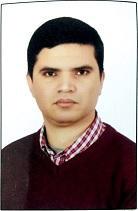 Name: Moustafa Email: moustafa.372772@2freemail.com Marital Status: MarriedBirth Date: 3rd May 1981Place of Birth: AlexandriaNationality:	EgyptianEducation:Bachelor of Engineering, Communications " Electrical Department " class 2004 Alexandria University.Completed 24 credit hours of Master degree in Information Technology at the Institute of Graduate Studies and Research (IGSR), Alexandria University.PERSONAL SUMMARYA highly competent and organised systems administrator with experience of software procurement, installation, administration & compatibility. Possessing a proven ability to assist with the day-to-day running of an IT department and its business IT systems. Extensive knowledge of monitoring and controlling data security within guidelines to ensure compliance and report on possible improvements. Well mannered, articulate and able to act as point of contact for colleagues and external clients.Looking for a suitable systems administrator position with an exciting, innovative and ambitious company that offers room for progression.Certification Status:Microsoft Certified:TRAINING SESSIONSLinux AdministrationCisco Certified Network Professional (CCNPKey responsibilities handledResponsible for providing Reports on SLA compliance, Service Desk Metrics and IT assets.Responsible for ensuring the smooth day to day running of the IT Service Desk.Responsible for ensuring IT Service Desk staff coverage, call levels and SLA compliance.Initial escalation point for all user requests.Carries out first line support for all aspects of the Commission’s IT infrastructure on all sites in person, on the phone and via remote connection.Carries out fault-finding and problem solving on software and hardware issues and passes more complex faults and requests to the IT Operations Manager (Services) or other relevant resource.Monitors, checks backups, and backup routines to provide security of the data held.Ensures systems are kept up to date with patches and antivirus updates.Checks Spam logs and relevant notifications where required.Responsible for maintaining the IT Asset Database.Provides support to the IT Operations Manager (Services).Represents the department where required.Responsible for following established IT processes and supporting new ones.WORK EXPERIENCEIT System Administrator in Ministry of Communications and Information Technology (MCIT) install Windows server 2003, prepare Network Infrastructure, and install CIS Application and employee training in in Minister of Health (MOH) from January 2007 until August 2009IT System Administrator in Ministry of Communications and Information Technology (MCIT) in PAN African project in Alexandria UniversityProject Description: Within the mainframe of cooperation between Ministry of Communications and Information Technology and Ministry of Higher Education and Scientific Research, , and the Indian Ministry of Foreign Affairs participated in the PAN African E-Network official inauguration in India through video conference technology today.The PAN African E-Network and it aims at connecting the African countries to to provide distance learning and treatment servicesThe network aims at connecting India with African countries to offer them distance learning and treatment services through seven Indian universities and five high-quality Indian hospitalsNetwork Engineer in Information Technology Institute (ITI) from January 2016 till nowConfigure Wireless APConfigure Cisco switchesManage ServersMicrosoft Certified Professional (MCP)June 2006Microsoft Certified Systems Administrator (MCSA)Sep 2006Microsoft Certified Systems Engineer (MCSE)Sep 2006Microsoft Certified Systems Administrator: Security (MCSA: Security)Sep 2006Microsoft Certified Systems Engineer: Security (MCSE: Security)Sep 2006Cisco Certified:Cisco Certified Network Associate (CCNA)Oct 2006ITILInformation Technology Infrastructure LibraryDec 2013